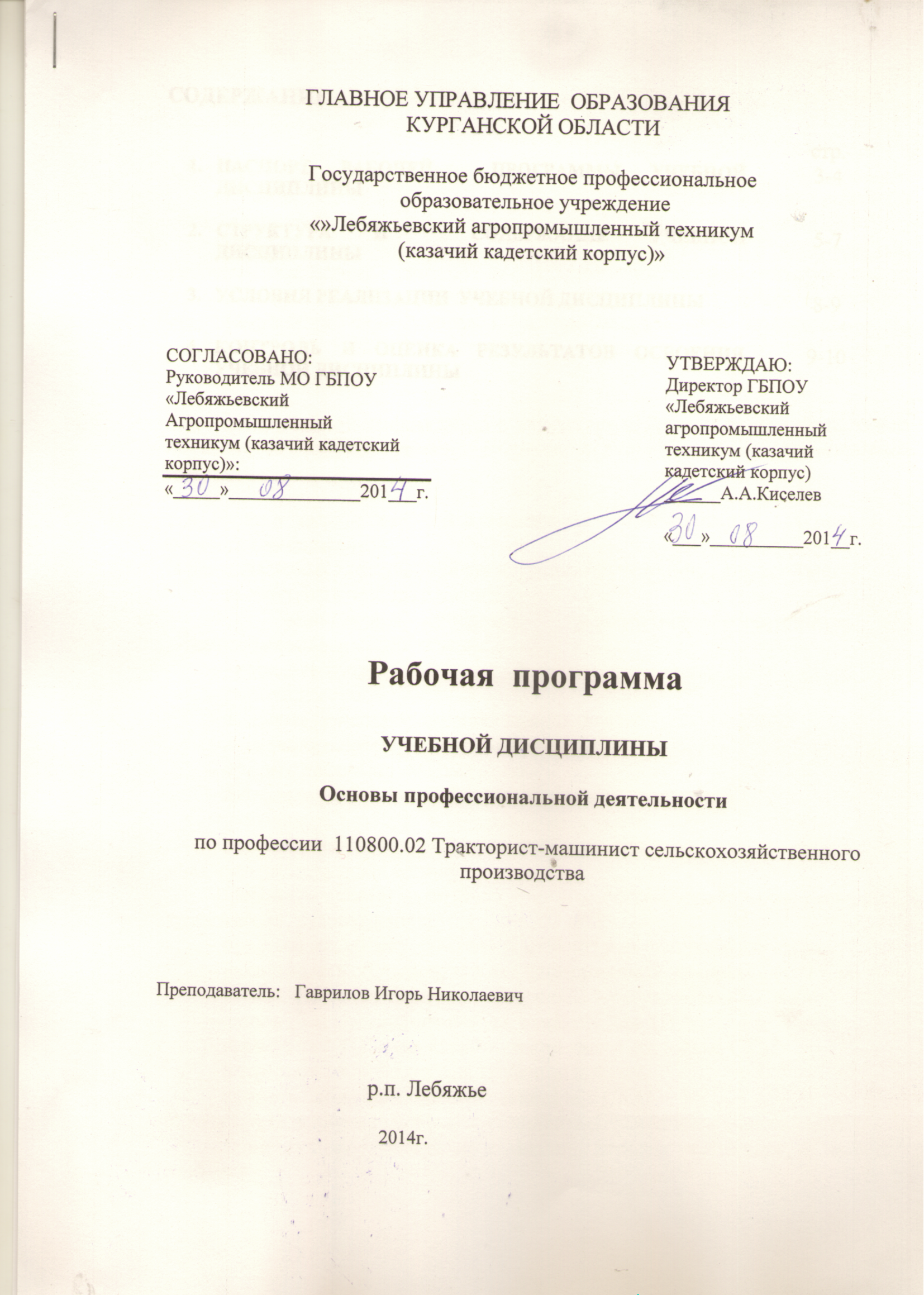 СОДЕРЖАНИЕ1. паспорт рабочей  ПРОГРАММЫ УЧЕБНОЙ ДИСЦИПЛИНЫОсновы профессиональной деятельности1.1. Область применения рабочей  программыРабочая  программа учебной дисциплины является частью  основной  образовательной программы в соответствии с ФГОС по профессиям СПО110800.02 Тракторист-машинист сельскохозяйственного производства.  Рабочая  программа учебной дисциплины может быть использована в  дополнительном профессиональном образовании (в программах повышения квалификации и переподготовки) и профессиональной подготовке  по профессии  110800.02 Тракторист-машинист сельскохозяйственного производства  1.2. Место учебной дисциплины в структуре основной профессиональной образовательной программы: дисциплина входит в общеобразовательный цикл.1.3. Цели и задачи учебной дисциплины – требования к результатам освоения дисциплины:В результате освоения учебной дисциплины обучающийся должен уметь:- производить разборку машин -  использовать подъемно- транспортное оборудование и механизированным инструментом- проводить сборку  механизмов и систем  двигателей - выполнять ремонт рабочих органов с/х машин - выявлять детали подлежащие выбраковке- производить замену выбракованных частей- править деформированные детали-проводить разборку и дефекацию  сборочных единиц-производить разборку колес различных видов- использовать приспособления для  разбора, сбора колес, оборудование  для ремонта  покрышек и камер-проводить ремонт двигателя  и его систем, электрооборудования, трансмиссии, кузова,  кабин- производить сборку двигателей и обкатку на специальных стендах- использовать оборудование для чистки машин  и заправки его ГСМ- использовать приборы для  контрольно – регулировочных  работ-использовать технологическую  оснастку для  ПТХ- проводить ЕТО  и определять  техническое состояние СХМ- покрывать рабочие органы защитной смазкой- снимать сборочные единицы  и детали с СХМ   В результате освоения учебной дисциплины обучающийся должен знать:- конструкцию разбираемых машин, порядок частичной и полной разборки- виды, назначение, правила пользования  подъемно- транспортным оборудованием- виды, назначение,  и правила использования  механизированного  инструмента;-  технологию сборки механизмов и систем двигателей- требования к  подготовке машин к ремонту- технологию ремонта органов  с/х машин- требования к  выбраковке  деталей и сборочных единиц- способы замены выбракованных частей-способы правки различных поверхностей- последовательность  разборки и правильность  дефекации сборочных единиц- требования к выбраковке и их замены-технологию сборки  и регулировки механизмов-приемы и последовательность разборки колес различных видов- виды, назначение, правила пользования  приспособлениями, инструментом и оборудованием- технологический процесс ремонта двигателя  и его систем, электрооборудования,  кузова, кабин- назначение, устройство участка сборки и обкатки двигателей-последовательность и операция ЕТО, критерии, определение  технического состояния СХМ- виды и технологии  покрытия  рабочих органов защитной смазкой- порядок снятия с машин сборочных единиц  и деталей, предназначенных  для закрытого хранения1.4. Рекомендуемое количество часов на освоение рабочей  программы учебной дисциплины:максимальной учебной нагрузки обучающегося 158 часов, в том числе:- уроков, лекций, семинаров – 52 часов;- ЛПЗ- 106 часов2. СТРУКТУРА И ПРИМЕРНОЕ СОДЕРЖАНИЕ УЧЕБНОЙ ДИСЦИПЛИНЫ2.1. Объем учебной дисциплины и виды учебной работы2.2. Примерный тематический план и содержание учебной дисциплины « Основы профессиональной деятельности»3. условия реализации УЧЕБНОЙ дисциплины3.1. Требования к минимальному материально-техническому обеспечениюРеализация учебной дисциплины требует наличия учебного кабинета «Основы профессиональной  деятельности » и ремонтной  мастерской.Оборудование учебного кабинета:- посадочные места по количеству обучающихся;- рабочее место преподавателя;- комплект учебно-наглядных пособий «Ремонт сельскохозяйственной техники »;Технические средства обучения:- компьютер с лицензионным программным обеспечением и мультимедиапроектор.3.2. Информационное обеспечение обученияПеречень рекомендуемых учебных изданий, Интернет-ресурсов, дополнительной литературы.Курчаткин.В.В. техническое обслуживание и ремонт машин в сельском хозяйстве 2013 год.Тараторкин В.М., Батищев А.Н. Техническое обслуживание машин в сельском хозяйстве. Издательство: Академия Год: 2013г. Ремонт машин Автор: Ульман И.Е. и др. Издательство: Колос. Год: 1982 Е. А. Пучина. — М.: КолосС, 2007. — 488 с: ил. — (Учебники и учеб. пособия студентов высш. учеб. заведений) Сельскохозяйственные машиныАвтор: Карпенко А. Н., Халанский В. М.
Издательство: Колос Год: 2013http://elibrary.unatlib.org.ru/handle/123456789/11840http://window.edu.ru/resource/734/78734 Контроль и оценка результатов освоения УЧЕБНОЙ ДисциплиныКонтроль и оценка результатов освоения учебной дисциплины осуществляется преподавателем в процессе проведения практических занятий и лабораторных работ, тестирования, а также выполнения обучающимися индивидуальных заданий, проектов, исследований.стр.ПАСПОРТ рабочей  ПРОГРАММЫ УЧЕБНОЙ ДИСЦИПЛИНЫ3-4СТРУКТУРА и  содержание УЧЕБНОЙ ДИСЦИПЛИНЫ5-7условия реализации  учебной дисциплины8-9Контроль и оценка результатов Освоения учебной дисциплины9-10Вид учебной работыКоличество часов Обязательная аудиторная учебная нагрузка (всего) 158в том числе:        Лекции, уроки52лабораторные работы и практические занятия106Итоговая аттестация в форме зачета	1Итоговая аттестация в форме зачета	1Наименование разделов и темСодержание учебного материала, лабораторные работы и практические занятия, самостоятельная работа обучающихсяОбъем часовУровень освоения1234Раздел 1. Ремонтные работыВведениеОсновные понятия и определения ремонта сельскохозяйственной техники и машин. Инструктаж по безопасным приемам труда11Тема 1.1. Разборка машин  на сборочные единицы и деталиУстройство разбираемых  машин, порядок разборки машин.21Тема 1.1. Разборка машин  на сборочные единицы и деталиПодъемно- транспортное оборудование  для разборки, сборки машин.11Тема 1.1. Разборка машин  на сборочные единицы и детали Порядок сборки  механизмов и систем двигателей 31Тема 1.1. Разборка машин  на сборочные единицы и деталиЛабораторно - практические   занятия2Тема 1.1. Разборка машин  на сборочные единицы и деталиПорядок разборки и сборки  системы питания 22Тема 1.2.  Ремонт  сельскохозяйственной техники Подготовка машин  к ремонту11Тема 1.2.  Ремонт  сельскохозяйственной техники Ремонт рабочих органов сельскохозяйственных машин31Тема 1.2.  Ремонт  сельскохозяйственной техники Выбраковка деталей   и  сборочных единиц, замена  выбракованных частей21Тема 1.2.  Ремонт  сельскохозяйственной техники Правка поверхностей  сельскохозяйственных машин21Тема 1.2.  Ремонт  сельскохозяйственной техники Лабораторные – практические  занятия38Тема 1.2.  Ремонт  сельскохозяйственной техники Подготовка  МТЗ- 82   к ремонту62Тема 1.2.  Ремонт  сельскохозяйственной техники Ремонт катков, сеялок, зубьев борон102Тема 1.2.  Ремонт  сельскохозяйственной техники Ремонт культиватора 122Тема 1.2.  Ремонт  сельскохозяйственной техники Правка   дисков тяжелой  бороны  БДТ- 7102Тема 1.3 Ремонт сцеплений, механизмов управления, тормозов, рессорРемонт сельскохозяйственной техники91Тема 1.3 Ремонт сцеплений, механизмов управления, тормозов, рессорРазборка  и выбраковка  сборочных единиц2Тема 1.3 Ремонт сцеплений, механизмов управления, тормозов, рессорВыбраковка  деталей и их замена, комплектация21Тема 1.3 Ремонт сцеплений, механизмов управления, тормозов, рессорСборка и регулировка  различных  механизмов  и систем тракторов21Тема 1.3 Ремонт сцеплений, механизмов управления, тормозов, рессорЛабораторные -практические занятия22Тема 1.3 Ремонт сцеплений, механизмов управления, тормозов, рессорЗамена и  регулировка дисков сцепления52Тема 1.3 Ремонт сцеплений, механизмов управления, тормозов, рессорЗамена рулевых  тяги механизма управления  колесного  трактора52Тема 1.3 Ремонт сцеплений, механизмов управления, тормозов, рессорЗамена тормозных колодок тормозной системы трактора62Тема 1.3 Ремонт сцеплений, механизмов управления, тормозов, рессорЗамена рессор  колесного трактора62Тема 1.4  Ремонт автотранспортных колесРазборка колес.  Приспособления для ремонта колес.11Тема 1.4  Ремонт автотранспортных колесРемонт ступиц.11Тема 1.4  Ремонт автотранспортных колесРемонт камер колесного трактора11Тема 1.4  Ремонт автотранспортных колесСборка колес11Тема 1.4  Ремонт автотранспортных колесЛабораторно- практические занятия8Тема 1.4  Ремонт автотранспортных колесРазборка колеса МТЗ- 8022Тема 1.4  Ремонт автотранспортных колесРемонт камер  колесного трактора 22Тема 1.4  Ремонт автотранспортных колесДемонтаж и монтаж колеса трактора МТЗ- 8042Тема 1.5. Ремонт двигателя и его систем.Основные отказы и неисправности двигателя.  Разборка двигателей и  дефектация деталей.21Тема 1.5. Ремонт двигателя и его систем.Ремонт кривошипно - шатунного механизма. Ремонт  газораспределительного  механизма.21Тема 1.5. Ремонт двигателя и его систем.Ремонт системы питания21Тема 1.5. Ремонт двигателя и его систем.Ремонт  электрооборудования21Тема 1.5. Ремонт двигателя и его систем.Ремонт смазочной системы21Тема 1.5. Ремонт двигателя и его систем.Ремонт системы  охлаждения21Тема 1.5. Ремонт двигателя и его систем.Лабораторно- практические  занятия  14Тема 1.5. Ремонт двигателя и его систем.Демонтаж кривошипно- шатунного механизма и его выбраковка22Тема 1.5. Ремонт двигателя и его систем.Демонтаж топливного насоса и его ремонт22Тема 1.5. Ремонт двигателя и его систем.Демонтаж масляного насоса и его ремонт22Тема 1.5. Ремонт двигателя и его систем.Демонтаж водяной   помпы  и ее ремонт22Тема 1.5. Ремонт двигателя и его систем.Обслуживание топливных фильтров22Тема 1.5. Ремонт двигателя и его систем.Очистка воздушного фильтра 12Тема 1.5. Ремонт двигателя и его систем.Проверка плотности аккумулятора 32Тема 1.6  Сборка и  обкатка машинСборка объектов ремонта. Обкатка и испытание машин   после ремонта 21Тема 1.6  Сборка и  обкатка машинЛабораторно - практические  занятия6Тема 1.6  Сборка и  обкатка машинСборка и обкатка двигателя трактора ДТ- 75М62Тема 1.7 Ремонт      электрооборудования.Лабораторно- практические занятия.9Тема 1.7 Ремонт      электрооборудования.Ремонт стартера42Тема 1.7 Ремонт      электрооборудования.Ремонт генератора42Тема 1.7 Ремонт      электрооборудования.Замена магнето12Раздел 2  Постановка техники на хранениеРаздел 2  Постановка техники на хранениеРаздел 2  Постановка техники на хранениеРаздел 2  Постановка техники на хранение Тема 2.1.  Средства технического обслуживания  сельскохозяйственной техникиУстройства и принадлежности, применяемые для  Т.О. Оборудование для чистки машин и заправки  их  ГСМ. Оборудование и приборы для  контрольно  -  регулировочных работ. Технологическая оснастка для  постановки техники на хранение21Тема 2.2. Подготовка  сельскохозяйственной техники  к  хранениюЕТО машин, определение их технического состояния. Технология подготовки поверхности к окраске11Тема 2.2. Подготовка  сельскохозяйственной техники  к  хранениюЛабораторно - практические занятия3Тема 2.2. Подготовка  сельскохозяйственной техники  к  хранениюПровести ЕТО сеялки СЗ- 3,622Тема 2.2. Подготовка  сельскохозяйственной техники  к  хранениюПровести ЕТО культиватора  КП-4,2 12Тема  2.3. Установка сельскохозяйственной техники на хранениеТема  2.3. Установка сельскохозяйственной техники на хранениеПорядок снятия с машин  сборочных единиц и  деталей предназначенных для закрытого хранения   11Тема  2.3. Установка сельскохозяйственной техники на хранениеЛабораторно -практические занятия4Тема  2.3. Установка сельскохозяйственной техники на хранениеПровести  установку на хранение сеялки, культиваторы22Тема  2.3. Установка сельскохозяйственной техники на хранениеПровести  установку на хранение гусеничных и колесных тракторов22Результаты обучения(освоенные умения, усвоенные знания)Формы и методы контроля и оценки результатов обучения 12Умения: производить разборку машин Лабораторные, практические  работыиспользовать подъемно- транспортное оборудование и механизированным инструментомЛабораторные, практические  работыпроводить сборку  механизмов и систем  двигателей Лабораторные, практические  работывыполнять ремонт рабочих органов с/х машинЛабораторные, практические  работывыявлять детали подлежащие выбраковкеЛабораторные, практические  работыпроизводить замену выбракованных частейЛабораторные, практические  работыправить деформированные деталиЛабораторные, практические  работыпроводить разборку и дефекацию  сборочных единицЛабораторные, практические  работыпроизводить разборку колес различных видовЛабораторные, практические  работыиспользовать приспособления для  разбора, сбора колес, оборудование  для ремонта  покрышек и камерЛабораторные, практические  работыпроводить ремонт двигателя  и его систем, электрооборудования, трансмиссии, кузова,  кабинЛабораторные, практические  работыпроизводить сборку двигателей и обкатку на специальных стендахЛабораторные, практические  работыиспользовать оборудование для чистки машин  и заправки его ГСМЛабораторные, практические  работыиспользовать приборы для  контрольно – регулировочных  работЛабораторные, практические  работыиспользовать технологическую  оснастку для  ПТХЛабораторные, практические  работыпроводить ЕТО  и определять  техническое состояние СХМЛабораторные, практические  работыпокрывать рабочие органы защитной смазкойЛабораторные, практические  работыснимать сборочные единицы  и детали с СХМЛабораторные, практические  работыЗнания:конструкцию разбираемых машин, порядок частичной и полной разборкипрактические занятия, внеаудиторная самостоятельная работавиды, назначение, правила пользования  подъемно- транспортным оборудованиемпрактические занятия, внеаудиторная самостоятельная работавиды, назначение,  и правила использования  механизированного  инструмента;практические занятия, внеаудиторная самостоятельная работатехнологию сборки механизмов и систем двигателейпрактические занятия, внеаудиторная самостоятельная работатребования к  подготовке машин к ремонтуЛабораторные, практические занятия, внеаудиторная самостоятельная работатехнологию ремонта органов  с/х машинпрактические занятия, внеаудиторная самостоятельная работатребования к  выбраковке  деталей и сборочных единицпрактические занятия, внеаудиторная самостоятельная работаспособы замены выбракованных частейЛабораторные, практические занятия, внеаудиторная самостоятельная работаспособы правки различных поверхностейЛабораторные, практические занятия, внеаудиторная самостоятельная работапоследовательность  разборки и правильность  дефекации сборочных единицЛабораторные, практические занятия, внеаудиторная самостоятельная работатребования к выбраковке и их заменыЛабораторные, практические занятия, внеаудиторная самостоятельная работатехнологию сборки  и регулировки механизмовЛабораторные, практические занятия, внеаудиторная самостоятельная работаприемы и последовательность разборки колес различных видовЛабораторные, практические занятия, внеаудиторная самостоятельная работавиды, назначение, правила пользования  приспособлениями, инструментом и оборудованиемЛабораторные, практические занятия, внеаудиторная самостоятельная работатехнологический процесс ремонта двигателя  и его систем, электрооборудования,  кузова, кабинЛабораторные, практические занятия, внеаудиторная самостоятельная работа назначение, устройство участка сборки и обкатки двигателейЛабораторные, практические занятия, внеаудиторная самостоятельная работапоследовательность и операция ЕТО, критерии, определение  технического состояния СХМЛабораторные, практические занятия, внеаудиторная самостоятельная работавиды и технологии  покрытия  рабочих органов защитной смазкойЛабораторные, практические занятия, внеаудиторная самостоятельная работапорядок снятия с машин сборочных единиц  и деталей, предназначенных  для закрытого храненияЛабораторные, практические занятия, внеаудиторная самостоятельная работа